The Moon:											Unit 4: AstronomyMini-Unit: Our Solar SystemGoal 3: The student will demonstrate the ability to explain the role and interaction of revolution, rotation, and gravity on the components of the Sun-Moon-Earth system. Objectives – The student will be able to:Describe the Sun-Moon-Earth systemExplain how the movements and distances (perigee, apogee) between Earth and Moon produce tides including the relationship between phases and tides and tidal bulge and rate of lunar revolutionsExplain the length of visibility of the moon, the monthly variations in lunar position, and how often eclipses occur per yearTextbook: Unit 8, Chapter 28, pg. 719Earth’s Moon:												Satellite:  ______________________:  A celestial body that revolves around a body that is larger in mass; a natural satelliteCharacteristics of the Moon:The moon has _______________ the gravity of the EarthHas no ________________________, so temperatures range from 134 degrees to -170 degrees CelsiusMare – ______________________________ – deep depressions on the surface of the moon from collisions a billion years old______________________________ – dust and rock created from repeated meteorite collisions that covers the Moon’s surfaceThe Formation of the Moon:Movements of the Moon:										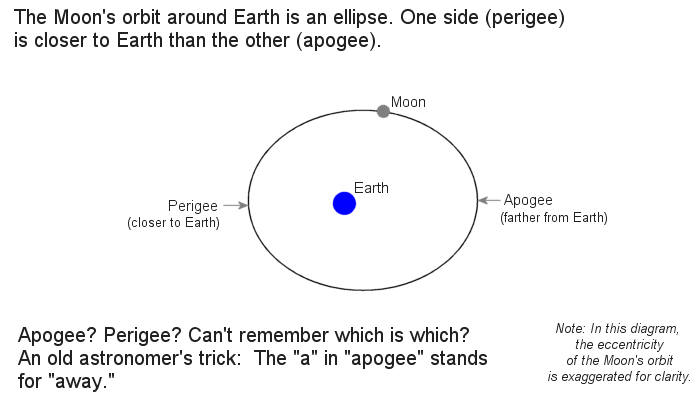 The moon orbits the Earth on an ellipse:Apogee:  Perigee:  Moonrise & Moonset: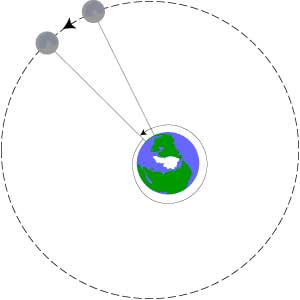 	The moon rises or sets about 50 minutes later each day because the Earth’s rotation has to catch up to the Moon’s revolutionIt takes the moon ________________________ to revolve around the EarthEclipses:												Eclipse: An event in which the shadow of one celestial body falls on another	Two Parts:Umbra – _______________________________ – outer part in which sunlight is only partially blocked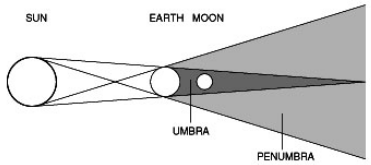 Solar Eclipse:  Lunar Eclipse:  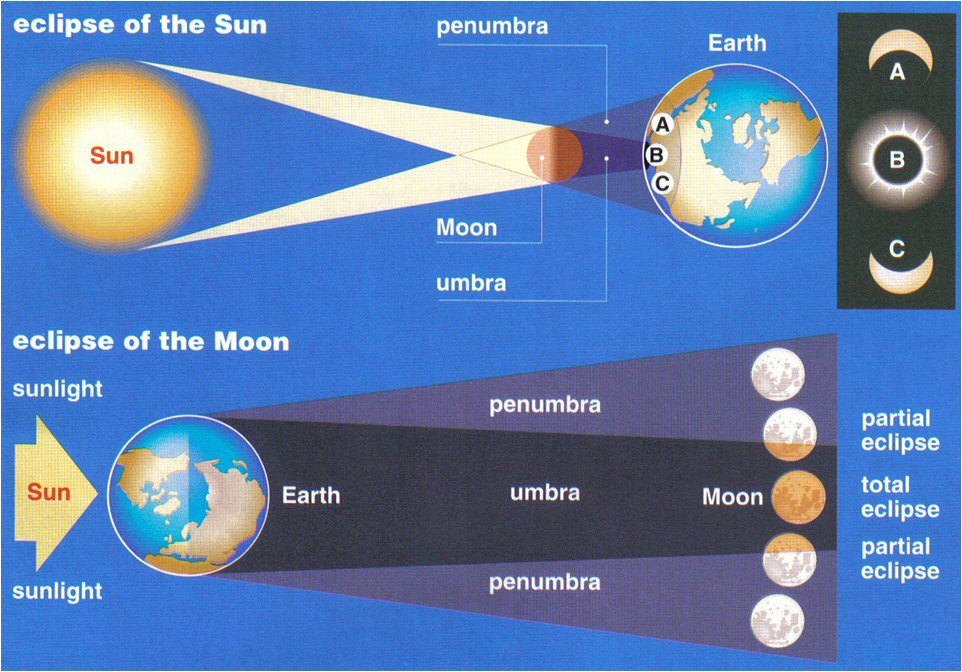 Phases of the Moon:											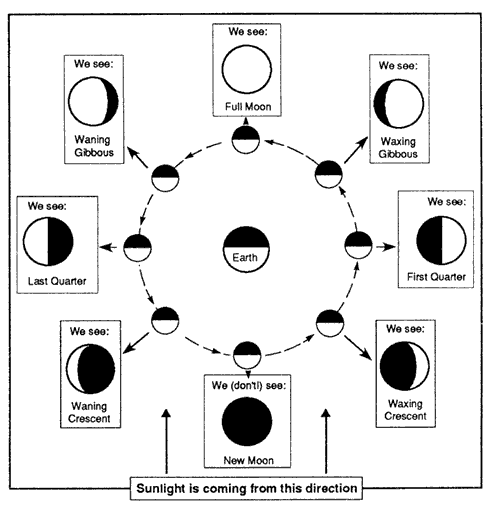 Phase: Moon phases are caused by the __________________________ around the Earth and the light from the Sun reflectedTerms:_____________________ – we only see the non-illuminated side of the moon_____________________ – the amount of illumination is getting larger (New to Full Moon)_____________________ – we see the entire illuminated side of the moon_____________________– the amount of illumination is getting smaller (Full Moon to New Moon)_____________________ – When less than half of the moon is illuminated_____________________ – When more than half of the moon is illuminatedTides:													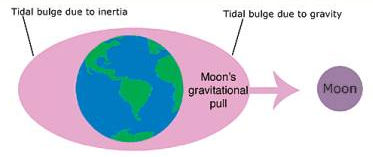 Tides:  The moon has a larger impact because it is much closer than the sun is, despite how much bigger the sun isFrequencies of Tides:	Earth’s Rotation: __________________	Lunar Day: 24 hours 50 mins	Therefore: A point on Earth will experience two high tides and two low tides every lunar day (24 hours 50 mins)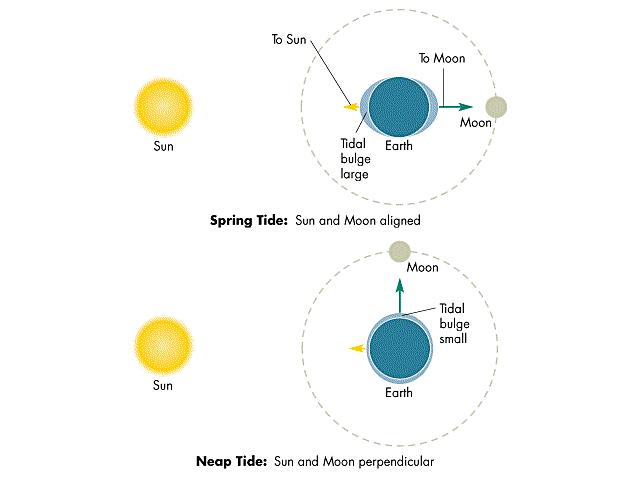 Spring Tides:  Neap Tides:  